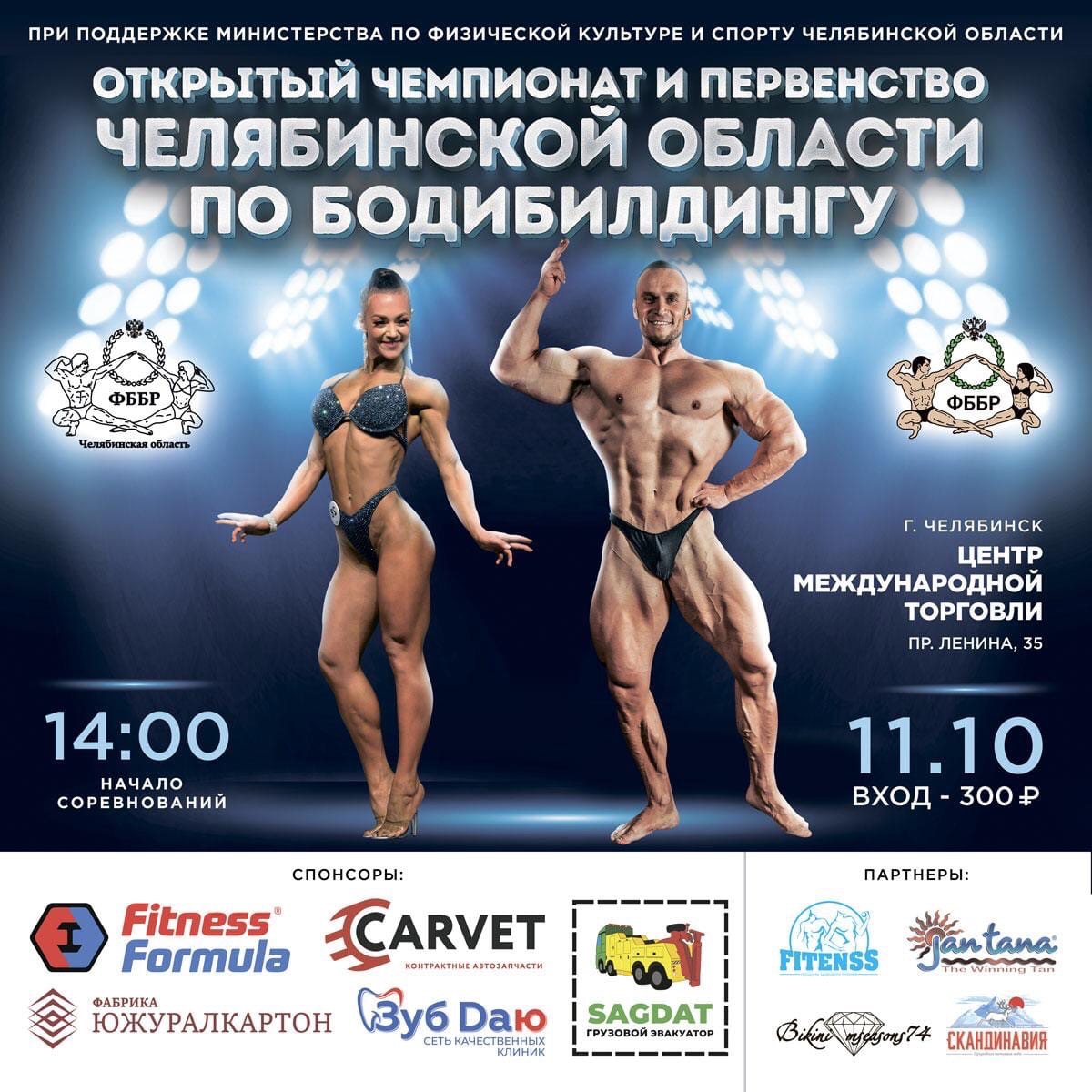 ИТОГОВЫЙ ПРОТОКОЛ
Главный судья соревнований                                                             Литвак И.К. 


Главный секретарь соревнований                                                     Гуськова Ю.А.
Главный судья соревнований                                                             Литвак И.К. 
Главный секретарь соревнований                                                     Гуськова Ю.А.
Главный судья соревнований                                                             Литвак И.К. 


Главный секретарь соревнований                                                     Гуськова Ю.А.
Главный судья соревнований                                                             Литвак И.К. 


Главный секретарь соревнований                                                     Гуськова Ю.А.
Главный судья соревнований                                                             Литвак И.К. 


Главный секретарь соревнований                                                     Гуськова Ю.А.
Главный судья соревнований                                                             Литвак И.К. 


Главный секретарь соревнований                                                     Гуськова Ю.А.
Главный судья соревнований                                                             Литвак И.К. 


Главный секретарь соревнований                                                     Гуськова Ю.А.CУДЬИ ЧЕМПИОНАТАГлавный судья соревнований                                                             Литвак И.К. 


Главный секретарь соревнований                                                     Гуськова Ю.А.International Federation of Bodybuilders (IFBB)
Федерация бодибилдинга РоссииИТОГОВЫЙ ПРОТОКОЛЧемпионат Челябинской области Челябинск     11.10.2020 Категория: Классический бб юниоры№ п/пСтарт. №Ф.И.О.Страна/регион/клубСпорт.
званиеI раундII раундСумма
местЗанятое
местоЗачетн.
очкиВыполн.
норматив1 12 Шимов Дмитрий Челябинск Твердый знак 10 5 15 1 12.0 Челябинск     11.10.2020 Категория: Бодибилдинг юниоры абсолютная№ п/пСтарт. №Ф.И.О.Страна/регион/клубСпорт.
званиеI раундII раундСумма
местЗанятое
местоЗачетн.
очкиВыполн.
норматив1 18 Коростелев Вячеслав Копейск Голд джим 10 5 15 1 12.0 2 12 Шимов Дмитрий Челябинск Твердый знак 20 10 30 2 9.0 3 26 Пекшеев Иван РТ  30 15 45 3 7.0 Челябинск     11.10.2020 Категория: Бодибилдинг мастера мужчины№ п/пСтарт. №Ф.И.О.Страна/регион/клубСпорт.
званиеI раундII раундСумма
местЗанятое
местоЗачетн.
очкиВыполн.
норматив1 151 Тихомиров Константин Челябинск Цитрус  кмс 10 5 15 1 12.0 Челябинск     11.10.2020 Категория: Классический бб абсолютная№ п/пСтарт. №Ф.И.О.Страна/регион/клубСпорт.
званиеI раундII раундСумма
местЗанятое
местоЗачетн.
очкиВыполн.
норматив1 245 Цисарь Евгений Челябинск Пик Формы мс 12 6 18 1 16.0 2 161 Кузнецов Никита Челябинск Космос  мс 20 10 30 2 12.0 3 164 Смагин Андрей Магнитогорск Платформа 34 16 50 3 9.0 4 159 Алексеев Максим Свердловская область  38 21 59 4 7.0 5 160 Клевакин Арсений Свердловская область  44 22 66 5 6.0 6 162 Зямилов Александр Пермский край  60 31 91 6 5.0 7 163 Павлюк Денис Тюменская область  70 34 104 7 4.0 International Federation of Bodybuilders (IFBB)
Федерация бодибилдинга РоссииИТОГОВЫЙ ПРОТОКОЛЧемпионат Челябинской области Челябинск     11.10.2020 Категория: фитнес бикини юниорки№
п/пСтарт.
№Ф.И.О.Страна/регион/клубСпорт.
звание1 раунд2 раунд3 раундСумма
местЗанятое
местоЗачетн.
очкиВыполн.
норматив129Корниенко КристинаЧелябинск LR-GYM  55112.0 233Бенделиани МарияЧелябинск Титан 101029.0 395Афанасьева АленаСвердловская область  151537.0 4101Сорокина ВикторияЧелябинск Стронг смарт  202045.0 Челябинск     11.10.2020 Категория: фитнес бикини мастера№
п/пСтарт.
№Ф.И.О.Страна/регион/клубСпорт.
звание1 раунд2 раунд3 раундСумма
местЗанятое
местоЗачетн.
очкиВыполн.
норматив1142Бауск НатальяТюменская область  99112.0 2132Березовская ЮлияМагнитогорск Другое Измерение 111129.0 3102Мочнева АнастасияЧелябинск LR-GYM  151537.0 4104Филимонова Александра Челябинск Феррум  202045.0 5191Сергеева ОльгаЯНАО  242454.5 6204Вирон НадеждаСвердловская область  252564.0 7206Самарина ТатьянаЧелябинск  383873.0 8194Романова ЮлияЕманжелинск  404082.0 9207Малюкова КристинаХМАО  444491.5 10147Подгорная МирославаМагнитогорск Атмосфера  5151101.0 11119Минина НадеждаЧелябинск Феррум  5454110.0 12201Зарипова ТатьянаКунашак Фит Зон 6363120.0 13146Малютина ИринаСвердловская область  6969130.0 14143Пястолова ОксанаКопейск Культ 7070140.0 15214Бегма ЕкатеринаЧелябинск LR-GYM  7272150.0 16118Минакова АльбинаЧелябинск LR-GYM  7575160.0 17127Герок АлевтинаЗлатоуст Феррум  18144Кислова НатальяЧелябинск Феррум  International Federation of Bodybuilders (IFBB)
Федерация бодибилдинга РоссииИТОГОВЫЙ ПРОТОКОЛЧемпионат Челябинской области Челябинск     11.10.2020 Категория: Бодифитнес женщины абсолютная№
п/пСтарт.
№Ф.И.О.Страна/регион/клубСпорт.
звание1 раунд2 раунд3 раундСумма
местЗанятое
местоЗачетн.
очкиВыполн.
норматив1155Дойникова АнастасияЧелябинск LR-GYM  5512.0 2156Кочепасова АленаЧелябинск Фитнес Формула 101020.0 3158Коркодинова ОльгаПермский край  151530.0 Челябинск     11.10.2020 Категория: Фит - модель женщины№
п/пСтарт.
№Ф.И.О.Страна/регион/клубСпорт.
звание1 раунд2 раунд3 раундСумма
местЗанятое
местоЗачетн.
очкиВыполн.
норматив1221Соболева ИринаТюменская область  6511112.0 2228Головина АлександраМагнитогорск Атмосфера  15122729.0 3225Кузнецова ЮлияСвердловская область  13162937.0 416Бармина АннаСвердловская область  16203645.0 5222Коленова НаталияЧелябинск Алекс фитнес 27265354.5 6220Борисова АннаМагнитогорск Атмосфера  29305964.0 7224Шестакова ЕкатеринаСвердловская область  32296173.0 Челябинск     11.10.2020 Категория: Велнес фитнес№
п/пСтарт.
№Ф.И.О.Страна/регион/клубСпорт.
звание1 раунд2 раунд3 раундСумма
местЗанятое
местоЗачетн.
очкиВыполн.
норматив1241Третьякова ВикторияЧелябинск LR-GYM  55112.0 2242Данилина ЕвгенияОмская область  101029.0 3147Подгорная МирославаМагнитогорск Атмосфера  171737.0 4239Калачёва ДарьяСвердловская область  181845.0 5238Лопаева ТатьянаСвердловская область  242454.5 International Federation of Bodybuilders (IFBB)
Федерация бодибилдинга РоссииИТОГОВЫЙ ПРОТОКОЛЧемпионат Челябинской области Челябинск     11.10.2020 Категория: Бодибилдинг мужчины до 85 кг№ п/пСтарт. №Ф.И.О.Страна/регион/клубСпорт.
званиеI раундII раундСумма
местЗанятое
местоЗачетн.
очкиВыполн.
норматив1 161 Кузнецов Никита Челябинск Космос  мс 16 7 23 1 16.0 1 2 169 Гавриков Евгений Челябинск Сова кмс 18 10 28 2 12.0 1 3 18 Коростелев Вячеслав Копейск Голд джим 1 26 14 40 3 9.0 1 4 171 Степанов Андрей Челябинск Цитрус  40 22 62 4 7.0 2 5 12 Шимов Дмитрий Челябинск Твердый знак 1 50 23 73 5 6.0 2 6 26 Пекшеев Иван РТ  60 30 90 6 5.0 2 Челябинск     11.10.2020 Категория: Бодибилдинг мужчины свыше 85 кг№ п/пСтарт. №Ф.И.О.Страна/регион/клубСпорт.
званиеI раундII раундСумма
местЗанятое
местоЗачетн.
очкиВыполн.
норматив1 166 Гайнуллин Рубин Челябинск  10 5 15 1 16.0 2 168 Рыбин Андрей Свердловская область  20 11 31 2 12.0 3 151 Тихомиров Константин Челябинск Цитрус  кмс 30 14 44 3 9.0 Челябинск     11.10.2020 Категория: Бодибилдинг мужчины абсолютная№ п/пСтарт. №Ф.И.О.Страна/регион/клубСпорт.
званиеI раундII раундСумма
местЗанятое
местоЗачетн.
очкиВыполн.
норматив1 166 Гайнуллин Рубин Челябинск  10 10 1 2.0 2 161 Кузнецов Никита Челябинск Космос  мс 20 20 2 0.0 Челябинск     11.10.2020 Категория: Атлетик мужчины№ п/пСтарт. №Ф.И.О.Страна/регион/клубСпорт.
званиеI раундII раундСумма
местЗанятое
местоЗачетн.
очкиВыполн.
норматив1 249 Ермолаев Максим Магнитогорск Платформа кмс 10 5 15 1 12.0 2 245 Цисарь Евгений Челябинск Пик Формы мс 20 10 30 2 9.0 3 243 Косолапов Александр Магнитогорск Атмосфера  34 18 52 3 7.0 4 248 Кадочников Александр Курганская область  36 17 53 4 5.0 5 162 Зямилов Александр Пермский край  50 25 75 5 4.5 International Federation of Bodybuilders (IFBB)
Федерация бодибилдинга РоссииИТОГОВЫЙ ПРОТОКОЛЧемпионат Челябинской области Челябинск     11.10.2020 Категория: Фитнес бикини до 160 см№
п/пСтарт.
№Ф.И.О.Страна/регион/клубСпорт.
звание1 раунд2 раунд3 раундСумма
местЗанятое
местоЗачетн.
очкиВыполн.
норматив1177Яринцева ВалерияЧелябинск Феррум  88112.0 2142Бауск НатальяТюменская область  121229.0 3179Черепанова АнастасияСвердловская область  131337.0 4181Моос ЮлияЧелябинск LR-GYM  181845.0 5174Пономарева ЛилияЧелябинск 7 клуб 292954.5 6175Первухина ЮлияЧелябинск Феррум  303064.0 7182Замалетдинова АлинаРБ  303073.0 8180Попкова ОксанаОренбургская область  424282.0 9176Набока АнастасияСвердловская область  494991.5 10183Гребенюк ГульнараЧелябинск Алекс фитнес 5151101.0 11178Серова АнастасияСвердловская область  5353110.0 12119Минина НадеждаЧелябинск Феррум  5454120.0 13127Герок АлевтинаЗлатоуст Феррум  6565130.0 14101Сорокина ВикторияЧелябинск Стронг смарт  7070140.0 Челябинск     11.10.2020 Категория: Фитнес бикини до 164 см№
п/пСтарт.
№Ф.И.О.Страна/регион/клубСпорт.
звание1 раунд2 раунд3 раундСумма
местЗанятое
местоЗачетн.
очкиВыполн.
норматив1157Калашникова ЕвгенияСвердловская область  66112.0 2218Кондратьева АлинаМагнитогорск Платформа 9929.0 3208Сальникова ЕкатеринаЧелябинск Клевер  161637.0 4212Южанина НатальяЧелябинск Аврора-фитнес 191945.0 International Federation of Bodybuilders (IFBB)
Федерация бодибилдинга РоссииИТОГОВЫЙ ПРОТОКОЛЧемпионат Челябинской области Челябинск     11.10.2020 Категория: Фитнес бикини до 169 см№
п/пСтарт.
№Ф.И.О.Страна/регион/клубСпорт.
звание1 раунд2 раунд3 раундСумма
местЗанятое
местоЗачетн.
очкиВыполн.
норматив1202Тайманкина АленаЧелябинск Добрыня 55112.0 2132Березовская ЮлияМагнитогорск Другое Измерение 111129.0 329Корниенко КристинаЧелябинск LR-GYM  141437.0 4102Мочнева АнастасияЧелябинск LR-GYM  181845.0 5198Сайфутдинова ЮлияЧелябинск Цитрус  252554.5 6104Филимонова Александра Челябинск Феррум  282864.0 7199Богатёнкова АнтонинаРБ  393973.0 8206Самарина ТатьянаЧелябинск  434382.0 933Бенделиани МарияЧелябинск Титан 444491.5 10197Швед ВероникаЗлатоуст  4545101.0 11196Батаева ВераЧелябинск  5454110.0 Челябинск     11.10.2020 Категория: Фитнес бикини свыше 169 см№
п/пСтарт.
№Ф.И.О.Страна/регион/клубСпорт.
звание1 раунд2 раунд3 раундСумма
местЗанятое
местоЗачетн.
очкиВыполн.
норматив1188Шинтяпина СветланаЧелябинск Импульс 88112.0 2190Ткачёва МарияХМАО  101029.0 3187Шайсултанова ЛейсанРТ  121237.0 4144Кислова НатальяЧелябинск Феррум  202045.0 Челябинск     11.10.2020 Категория: Фитнес бикини абсолютная№
п/пСтарт.
№Ф.И.О.Страна/регион/клубСпорт.
звание1 раунд2 раунд3 раундСумма
местЗанятое
местоЗачетн.
очкиВыполн.
норматив1202Тайманкина АленаЧелябинск Добрыня 7712.0 2177Яринцева ВалерияЧелябинск Феррум  9920.0 3188Шинтяпина СветланаЧелябинск Импульс 141430.0 4157Калашникова ЕвгенияСвердловская область  181840.0 International Federation of Bodybuilders (IFBB)
Федерация бодибилдинга РоссииИТОГОВЫЙ ПРОТОКОЛЧемпионат Челябинской области Челябинск     11.10.2020 Категория: Пляжный бодибилдинг до 178 см№
п/пСтарт.
№Ф.И.О.Страна/регион/клубСпорт.
звание1 раунд2 раунд3 раундСумма
местЗанятое
местоЗачетн.
очкиВыполн.
норматив1235Добрынин АлексейЧелябинск Стронг Смарт  77112.0 2185Миронов СергейСвердловская область  111129.0 3189Артёмов ЕгорСвердловская область  131337.0 4234Кропотин ИльяРБ  191945.0 5232Михайлов МаркОмская область  232354.5 6184Саттаров РустамКопейск Ол. Ру 303064.0 7230Лапутин АлександрЧелябинск Цитрус  363673.0 8236Венгер МаксимСвердловская область  383882.0 Челябинск     11.10.2020 Категория: Пляжный бодибилдинг свыше 178 см№
п/пСтарт.
№Ф.И.О.Страна/регион/клубСпорт.
звание1 раунд2 раунд3 раундСумма
местЗанятое
местоЗачетн.
очкиВыполн.
норматив1211Шульгин АлександрСвердловская область  55112.0 2251Смирнов АлександрЧелябинск Метро фитнес  101029.0 3253Аниськин АндрейСвердловская область  161637.0 4252Новоструев ИльяЧелябинск Энерджи  191945.0 5254Быстров РодионКопейск Стронг смарт  272754.5 6255Кузьмин ЮрийСвердловская область  282864.0 Челябинск     11.10.2020 Категория: Пляжный бодибилдинг абсолютная№
п/пСтарт.
№Ф.И.О.Страна/регион/клубСпорт.
звание1 раунд2 раунд3 раундСумма
местЗанятое
местоЗачетн.
очкиВыполн.
норматив1211Шульгин АлександрСвердловская область  6612.0 2235Добрынин АлексейЧелябинск Стронг Смарт  9920.0 International Federation of Bodybuilders (IFBB)
Федерация бодибилдинга РоссииИТОГОВЫЙ ПРОТОКОЛЧемпионат Челябинской области Челябинск     11.10.2020 ФИО Регион Спортивное звание Судейская категория Гаврилова Алена Челябинскмс1 категорияВолгунцев Артем Челябинск3 категорияГуськова Юлия ЧелябинскмсмкссвкЛитвак Иван Челябинск1 категория, МКМарфицин Александр Магнитогорск1 категорияЦветков Евгений Свердловская областьмс1 категорияВольвач Оксана Троицк3 категорияНюхалов Никита ЧелябинскПетров Дмитрий Свердловская область3 категорияГалицкова Мария Челябинск3 категорияЭнс Михаил Челябинск3 категорияМандолина Татьяна Челябинскмс2 категорияЮсупов Игорь ЯНАО3 категорияФилатова Евгения ЧелябинскГоок Элина Тюменская областьзмсссвкТретьякова Екатерина МагнитогорскДмитриев Вадим ЯНАО3 категорияКорнюхин Дмитрий мс1 категория, МКГуща Ида Свердловская область2 категория